Univerza 
v Ljubljani							     	Akademija za glasbo
							    	Študentski svetStari trg 34
1000 Ljubljana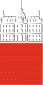 ■RAZPIS ZA ŠTIPENDIJO ŠTUDENTSKEGA SVETA UL AGŠtudentski svet Univerze v Ljubljani Akademije za glasbo razpisujenatečaj za podelitev enkratne štipendije v višini do 200,00€študentom UL Akademije za glasboza sofinanciranje ali financiranje obiska mojstrskih tečajev v letu 2019.Ob prijavi je potrebno priložiti: motivacijsko pismo, potrdilo o vpisu, stroškovnik in informacije o mojstrskem tečaju*, življenjepis in podatke o kandidatu (ime in priimek študenta, letnik in smer študija). Dokumentacijo pošljite na elektronski naslov: ssvet.ag@gmail.com, do ponedeljka, 17. junija do 9. ure.V Ljubljani, 
dne 4. Junij 2019Vida Vatovec
predsednica ŠS UL AG